ПОВЕСТКА
заседания комиссии по соблюдению требований к служебному поведению государственных гражданских служащих Управления Федеральной службы по надзору в сфере связи, информационных технологий и массовых коммуникаций по Костромской области и урегулированию конфликта интересов----------------------------------------------------------------------------------------------------на 05 декабря 2022 г. 11 час.00 мин.(кабинет №2 заместителя руководителя управления – начальника отдела)1. Рассмотрение уведомления государственного гражданского служащего Управления Роскомнадзора по Костромской области о намерении выполнять иную оплачиваемую работу.Комиссия приняла следующее решение:1. Выполнение государственным гражданским служащим заявленной работы не повлечет за собой конфликта интересов при исполнении им своих должностных обязанностей по основному месту службы.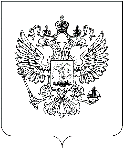 РОСКОМНАДЗОРУПРАВЛЕНИЕ ФЕДЕРАЛЬНОЙ СЛУЖБЫ 
ПО НАДЗОРУ В СФЕРЕ СВЯЗИ, ИНФОРМАЦИОННЫХ ТЕХНОЛОГИЙ И МАССОВЫХ КОММУНИКАЦИЙ ПО КОСТРОМСКОЙ ОБЛАСТИг.Кострома, мкр-н Паново, 36